Osnovna škola Viktora Cara Emina, LovranKLASA: 406-01/19-01/05URBROJ: 2156-26-01-19-01Lovran, 08.07.2019. Na temelju članka 33. stavak 1. Upute o postupanju u nabavi roba, radova ili usluga (KLASA: 022-04/19-01/1; URBROJ:2170/1-01-01/5-19-6 od 14. siječnja 2019. godine), ravnateljica OŠ Viktora Cara Emina, Lovran,  dana 08.07.2019. godine upućuje Vam sljedeći P O Z I V na dostavu ponude u postupku jednostavne nabave PODACI O NARUČITELJUOŠ Viktora Cara Emina, LovranAdresa sjedišta: 9.rujna 4, 51415 LOVRANAdresa za dostavu pošte i ponuda: OŠ Viktora Cara Emina, Lovran, 51415 Lovran, 9.rujna 4 OIB: 21940297306MB: 3090213www.os-vcemina-lovran.skole.hre-mail: ured@os-vcemina-lovran.skole.hrOSOBE I SLUŽBE ZADUŽENE ZA KONTAKTSlužba za kontakt: Tajništvo škole Kontakt osoba: Marica Hrvatin, tajnicaT: 051/291-133F: 051/291-133E: ured@os-vcemina-lovran.skole.hrEVIDENCIJSKI BROJ NABAVEJDN-2019/67PROCIJENJENA VRIJEDNOST NABAVEIznos bez PDV-a: 62.000,00 knOPIS PREDMETA NABAVENOVOIZABRANI OBAVEZNI UDŽBENICI ZA OSNOVNU ŠKOLUKOLIČINA PREDMETA NABAVEKoličina predmeta nabave specificirana je u troškovnicima koji su u prilogu ovoga Poziva. MJESTO IZVRŠENJA PREDMETA NABAVE: Osnovna škola Viktora Cara Emina, LovranTRAJANJE UGOVORA, ROK IZVRŠENJA PREDMETA NABAVE Duljina trajanja ugovora: ugovor se sklapa na razdoblje od 4 mjeseca.Početak trajanja ugovora: po potpisu ugovora.ROK, NAČIN I UVJETI PLAĆANJAIsplatom na žiro račun odabranog ponuditelja u roku od 30 dana od dana zaprimanja ovjerene situacije/računa.ROK VALJANOSTI PONUDE: 30 danaDOKUMENTI KOJI SE DOSTAVLJAJU UZ PONUDU:11.1. Dokazivanje sposobnost za obavljanje profesionalne djelatnostiIzvadak iz sudskog, obrtnog, strukovnog ili drugog odgovarajućeg registra države poslovnog nastana kojim ponuditelj dokazuje upis u sudski, obrtni, strukovni ili drugi odgovarajući registar u državi njegova poslovnog nastana.Izvadak ne smije biti stariji od 30 dana računajući do dana isteka roka za dostavu ponuda. 11.2. Dokazivanje ispunjenja obveze plaćanja dospjelih poreznih obveza i obveza za mirovinsko i zdravstveno osiguranjeZa potrebe dokazivanja ispunjenja obveze plaćanja dospjelih poreznih obveza i obveza zamirovinsko i zdravstveno osiguranje gospodarski subjekt je dužan u ponudi dostaviti  potvrdu Porezne uprave o stanju duga koja ne smije biti starija od 30 dana računajući do dana isteka roka za dostavu ponuda.PRAVILA DOSTAVLJANJA DOKUMENATAZahtijevane dokumente moguće je priložiti u neovjerenoj preslici, izvornicima ili ovjerenim preslikama. Neovjerenom preslikom smatra se i neovjereni ispis elektroničke isprave. Naručitelj može od najpovoljnijeg ponuditelja s kojim namjerava sklopiti ugovor o nabavi zatražiti dostavu izvornika ili ovjerenih preslika jednog ili više dokumenata koji su traženi ili od nadležnog tijela zatražiti provjeru dostavljenih dokumenata. SADRŽAJ, NAČIN IZRADE I NAČIN DOSTAVE PONUDESadržaj ponude:Ponudbeni list Traženi dokazi sposobnosti Troškovnik Način izrade ponude:ponuda se podnosi se u papirnatom obliku mora biti uvezena u neraskidivu cjelinu da se onemogući naknadno umetanje ili vađenje stranica, a povezuje se jamstvenikomNačin dostave ponudeponudu je potrebno dostaviti u zatvorenoj omotnici s nazivom predmeta nabave i adresom naručitelja te nazivom i adresom ponuditelja, evidencijskim brojem nabave kojeg je Naručitelj dodijelio predmetnoj nabavi uz naveden predmet nabave sa naznakom „ne otvaraj“. ponudu je potrebno dostaviti do krajnjeg roka za dostavu i na adresu sve naznačeno u ovom Pozivu. Ponuditelj može do isteka roka za dostavu ponuda svoju ponudu izmijeniti, dopuniti ili  povući. Izmjena ili dopuna ponuda dostavlja se na isti način kao i ponuda uz naznaku na omotnici „Izmjena“ ili „Dopuna“. Ponuda se ne može mijenjati nakon isteka roka za dostavu. Ponuditelj može do isteka roka za dostavu ponude pisanom izjavom odustati od svoje dostavljene ponude. na vanjskom omotu mora biti oznaka slijedećeg izgleda: OSNOVNA ŠKOLA VIKTORA CARA EMINA, LOVRAN51415 LOVRAN, 9.RUJNA 4s naznakom:„Nabava novoizabranih obaveznih udžbenika za osnovnu školu                 ne otvaraj - evidencijski broj: JDN-2019/67“Na poleđini se označavaju naziv i adresa ponuditelja.Ponuditelj ponudu predaje na adresu OŠ Viktora Cara Emina, 51415 Lovran, 9.rujna 4ELEKTRONIČKA DOSTAVA PONUDENije dopušteno dostavljanje ponude elektroničkim putem.NAČIN ODREĐIVANJA CIJENE PONUDECijena ponude mora biti izražena u kunama.Cijena ponude piše se brojkama.U cijenu ponude bez PDV-a moraju biti uračunati svi troškovi i popusti koje iziskuje izvršenje predmeta nabave.Ponuditelj je dužan ponuditi jediničnu cijenu za svaku stavku troškovnika i pomnožiti je s određenom količinom što daje ukupnu vrijednost stavke. Zbrajanje svih stavki daje ukupnu cijenu ponude. KRITERIJ ZA ODABIR PONUDEKriterij odabira ponuda je najniža cijena.JEZIK I PISMO PONUDEPonuda se izrađuje na hrvatskom jeziku i latiničnom pismu.DATUM, VRIJEME I MJESTO DOSTAVE PONUDA I OTVARANJA PONUDAAdresa na koju se dostavljaju ponude:  Osnovna škola Viktora Cara Emina, 51415 Lovran, 9.rujna 4, Rok za dostavu ponuda je 19.07.2019. godine do 12:00 sati.Ponude pristigle nakon isteka roka za dostavu ponuda neće se otvarati, obilježavaju se kao zakašnjelo pristigle ponude te se odmah vraćaju gospodarskim subjektima koji su ih dostavili.Ne provodi se javno otvaranje ponuda.ROK ZA DONOŠENJE OBAVIJESTI O ODABIRU ILI PONIŠTENJU POSTUPKARok za donošenje obavijesti o odabiru ili poništenju postupka nabave je 8 dana od dana isteka roka za dostavu ponude.DOSTAVA OBAVIJESTI O ODABIRU Obavijest o odabiru naručitelj će bez odgode dostaviti ponuditeljima na dokaziv način.NAPOMENASukladno članku 12. stavak 1. točka 1. Zakona o javnoj nabavi ("Narodne novine", broj 120/16) na ovaj postupak nabave ne primjenjuje se Zakon javnoj nabavi, s obzirom na to da je procijenjena vrijednost nabave manja od zakonskog praga (tzv. jednostavna nabava).PRILOZIU privitku Vam dostavljamo:Ponudbeni listTroškovnik                                                                                     Ravnateljica:                                                                                 Iva Erceg, dipl.uč.(Prilog 1) Ponudbeni list  (Ispuniti sve stavke obrasca)Ponudbeni list br.____________ u predmetu nabave ______________________________________________________________ ,Evidencijski broj ____________                               M.P.                                                              ____________________ (potpis ovlaštene osobe ponuditelja)Obrazac 8. – Poziv na dostavu ponude u postupku jednostavne nabave           REPUBLIKA HRVATSKA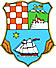 PRIMORSKO-GORANSKA ŽUPANIJAPODACI O PONUDITELJUPODACI O PONUDITELJUNaziv ponuditelja:Sjedište ponuditelja Adresa ponuditeljaOIBBroj računaPonuditelj je u sustavu PDV-a DA - NEAdresa za dostavu pošteAdresa e-pošteKontakt osoba ponuditeljaBroj telefona:Broj telefaksa:CIJENA PONUDECIJENA PONUDECijena ponude bez PDV-a – brojkamaIznos PDV-a – brojkamaAko ponuditelj nije u sustavu poreza na dodanu vrijednost ili je predmet nabave oslobođen poreza na dodanu vrijednost, na mjesto predviđeno za upis cijene ponude s porezom na dodanu vrijednost, upisuje se isti iznos kao što je upisan na mjestu predviđenom za upis cijene ponude bez poreza na dodanu vrijednost, a mjesto predviđeno za upis iznosa poreza na dodanu vrijednost ostavlja se prazno.Ako ponuditelj nije u sustavu poreza na dodanu vrijednost ili je predmet nabave oslobođen poreza na dodanu vrijednost, na mjesto predviđeno za upis cijene ponude s porezom na dodanu vrijednost, upisuje se isti iznos kao što je upisan na mjestu predviđenom za upis cijene ponude bez poreza na dodanu vrijednost, a mjesto predviđeno za upis iznosa poreza na dodanu vrijednost ostavlja se prazno.Cijena ponude s PDV-om  -  brojkamaPODACI O PONUDIPODACI O PONUDIRok valjanosti ponude                                  (najmanje __ dana)Datum ponude